R E D C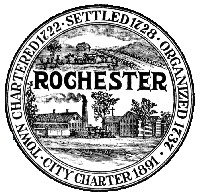  Economic Development Commission_____________________________________________________City Hall31 Wakefield Street, Rochester, NH  03867-1917603-335-7522    Fax: 603-335-7585Karen.pollard@rochesternh.netAGENDA-DRAFTThursday January 8, 20154:00 Pm to 6:00 PM in City Hall Conference Room(Please RSVP regrets to Jennifer Marsh)Jennifer.marsh@rochesternh.netThere will be no regular business this month.REDC will be holding a retreat at401 North Main StreetRochester, NH  03867Officers of 2015Chair – Rick LundbornVice-Chair – Susan DeRoySecretary – Janet Davis